pozýva všetkých žiakov základných a stredných škôlna 5. ročník súťaže v riešeníktorá sa uskutoční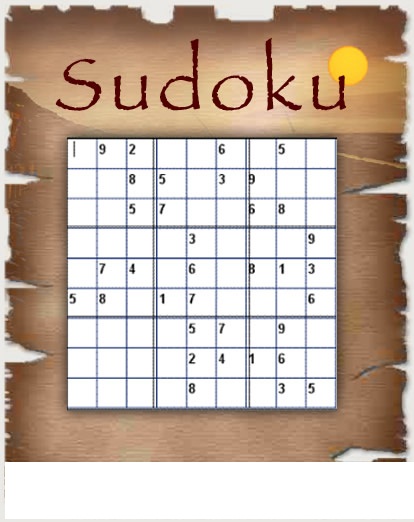 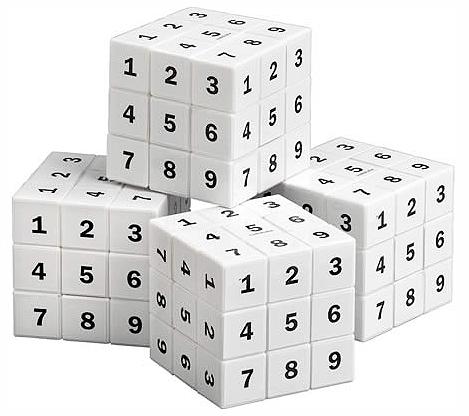 v priestoroch CVČ, Ul. M.R. Štefánika 17, Žiar nad Hronom.( V prípade veľkého záujmu sa miesto konania súťaže presunie do jedálne ZŠ M.R. Štefánika č.17.)Do súťaže je potrebné sa prihlásiť najneskôr do 8.2.2013 mailom: pedagogikacvczh@gmail.com